Brief description of your products/services & stand. Please note that we support long standing partners and wish to ensure a variety of stands.…………………………………………………………………………………………………….…………………………………………………………………………….…………………………………………………………………………………………………………………………….I/we agree to comply with all the Show’s Regulations, including the Health & Safety Policy as may be in force on Show day and the Trade Stand Notes and Conditions, which I confirm I have read. Please include your risk assessment and public liability certificate. Relevant hygiene certificates must be displayed on the day.I also agree for information given above to be printed in the Show catalogue and given out to potential customers.Signed ………………………………..………… Name ………….…………………………         Date ……………….The ALLIN MEMORIAL TROPHY will be presented to the best trade exhibit. All stands will be automatically entered.A trophy will also be presented to the trade stand with the most sustainable entry – please supply details if you wish to be entered.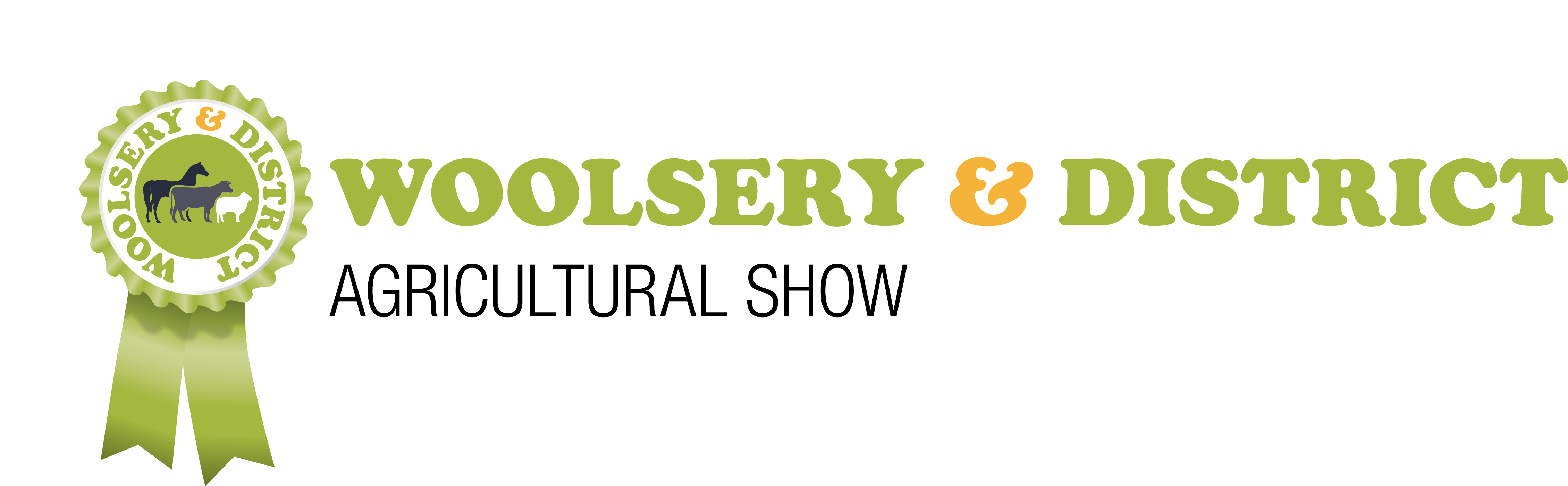 OUTDOOR  CATERING TRADE STAND BOOKING FORM25 July 2022Registered Charity: 1175580Business Name………………………………………………………….Address……………………………………………………….………………………………………………………………………………………………………………………………………Post Code……………….. Tel. No…………………………….Mobile…………………………………………………………Email………………………………………………………….Please return forms and cheque to:Trade Stand Secretary, Mrs D Weeks Baxworthy Farm HartlandBidefordDevon EX39 5SETel. 01237 441996Email: woolserytrade@hotmail.co.ukOUTDOOR TRADE STANDQUANTITYSUB TOTAL £LARGE PITCHThis must include site extremities such as guy ropes and vehicle towbars.@ £200 Per 30 X 25 ft PitchSTANDARD PITCH This must include site extremities such as guy ropes and vehicle towbars.POA Per 15 X 25 ft PitchSMALL PITCHThis must include site extremities such as guy ropes and vehicle towbars.@£95 per 12 x 12 ft PitchNo. OF EXTRA STAFF PASSES REQD. 2 Passes free – Standard Pitch@ £8 Per PassCATALOGUE ADVERT – in colourSpaces are limited .@ £80 Full A5 Page CATALOGUE ADVERT – in colourSpaces are limited .@ £50 Half A5 Page BANNER ADVERTISING Display your company’s advertising banners around the main ring@ £30 per BannerBACS Woolsery show, 30 90 89 38643460TOTAL TO PAYTOTAL TO PAY